为让有意向转国际部的同学更清晰地了解国际升学，课程，活动等的各方面信息，国际部鲁灏副主任将在2020年12月26日（周六）晚19：00在腾讯课堂进行宣讲。欢迎家长和同学们收看。宣讲收看链接：https://ke.qq.com/webcourse/2988090/103102023#lite=1&from=800021724也可扫二维码收看：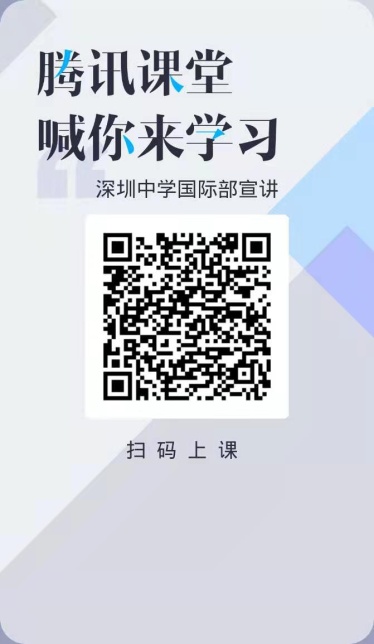 国际部升学、课程、活动咨询二维码：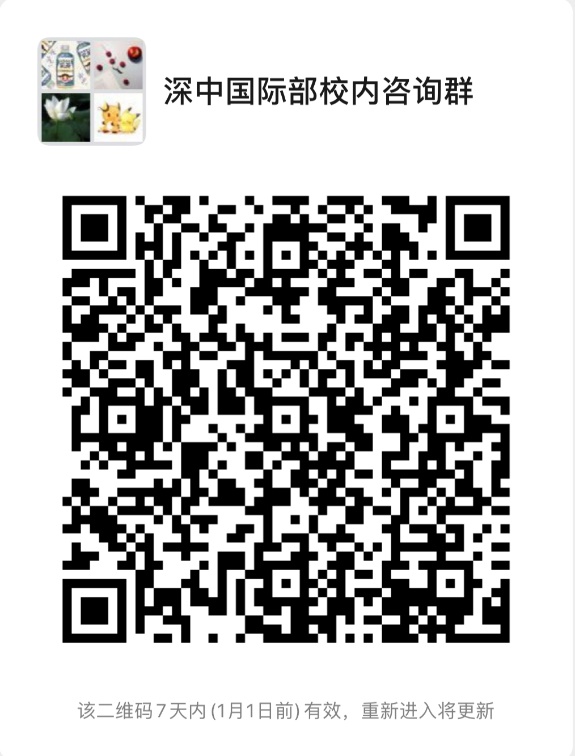 